Sydmors Skole og BørnehusTilmelding til madordning__________________________________	___________________Elevens navn				Klasse__________________________________	___________________Elevens navn				Klasse__________________________________	___________________Elevens navn				Klasse__________________________________	___________________Betalers navn				cpr.nr.___________________	___________________________________Gældende fra (dato)	Dato & UnderskriftPrisen er 300 kr. pr. måned (juli måned er betalingsfri).Regningen sendes til e-boks.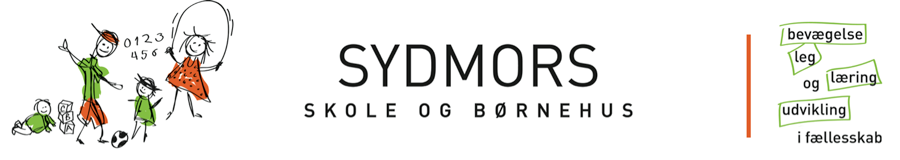 